通渭县2019年度教育卫生类急需紧缺人才引进岗位需求表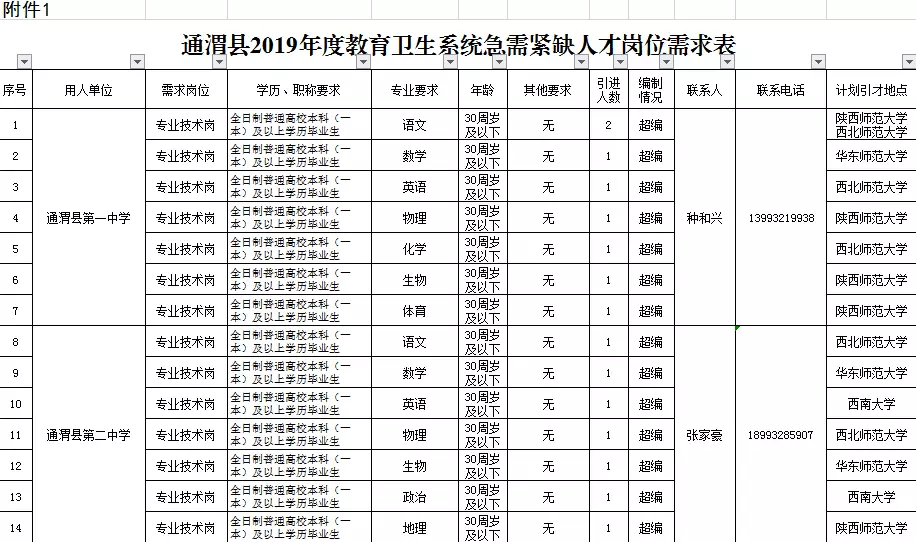 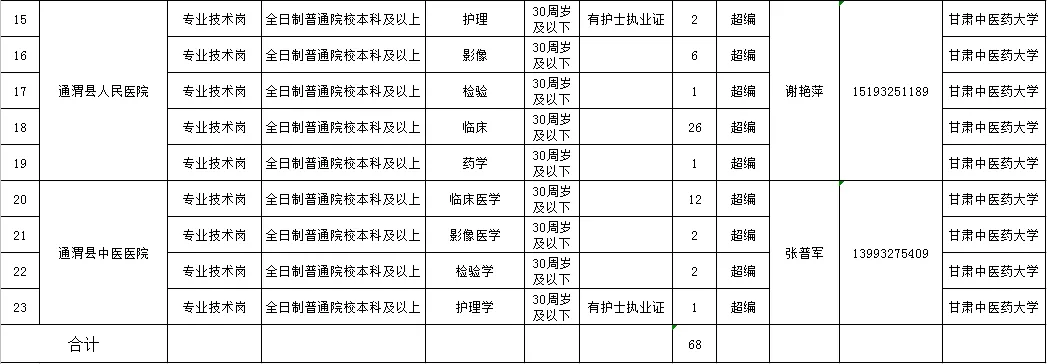 